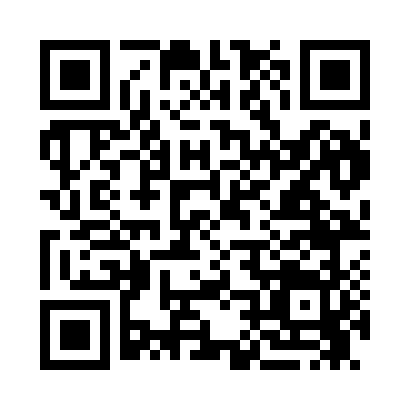 Prayer times for Caballo, New Mexico, USAMon 1 Jul 2024 - Wed 31 Jul 2024High Latitude Method: Angle Based RulePrayer Calculation Method: Islamic Society of North AmericaAsar Calculation Method: ShafiPrayer times provided by https://www.salahtimes.comDateDayFajrSunriseDhuhrAsrMaghribIsha1Mon4:426:051:134:568:229:442Tue4:436:051:134:568:229:443Wed4:446:061:144:568:229:434Thu4:446:061:144:578:229:435Fri4:456:061:144:578:219:436Sat4:456:071:144:578:219:437Sun4:466:071:144:578:219:428Mon4:476:081:144:578:219:429Tue4:476:091:154:578:209:4110Wed4:486:091:154:588:209:4111Thu4:496:101:154:588:209:4112Fri4:506:101:154:588:209:4013Sat4:506:111:154:588:199:4014Sun4:516:111:154:588:199:3915Mon4:526:121:154:588:189:3816Tue4:536:131:154:588:189:3817Wed4:546:131:154:588:179:3718Thu4:546:141:164:588:179:3619Fri4:556:141:164:588:169:3620Sat4:566:151:164:588:169:3521Sun4:576:161:164:588:159:3422Mon4:586:161:164:588:159:3323Tue4:596:171:164:588:149:3224Wed5:006:181:164:588:139:3225Thu5:006:181:164:588:139:3126Fri5:016:191:164:588:129:3027Sat5:026:201:164:588:119:2928Sun5:036:201:164:588:119:2829Mon5:046:211:164:588:109:2730Tue5:056:221:164:588:099:2631Wed5:066:221:164:588:089:25